ТАСЕЕВСКИИ РАЙОН МБУ «КЦСОН Тасеевского района»НОВЫЙ ЗАКОНО СОЦИАЛЬНОМОБСЛУЖИВАНИИ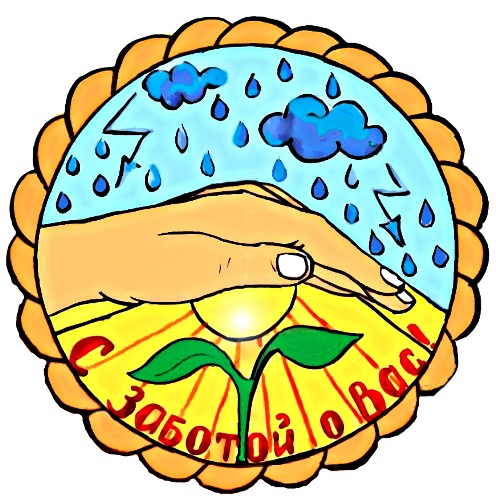 2016 год    Федеральный закон от 28 декабря 2013 г. № 442-ФЗ «Об основах социального обслуживания граждан в Российской Федерации» (далее – Закон) вступил в силу с 1 января 2015 года и заменил собой федеральные законы  от 2 августа 1995 г. № 122-ФЗ «О социальном обслуживании граждан пожилого возраста и инвалидов» и от 10 декабря 1995 г. № 195-ФЗ «Об основах социального обслуживания населения в Российской Федерации».    Закон направлен на развитие системы социального обслуживания граждан в Российской Федерации, повышение его уровня, качества и эффективности.    Действие Закона распространяется на граждан Российской Федерации, на иностранных граждан и лиц без гражданства, постоянно проживающих на территории Российской Федерации, беженцев (далее - гражданин).    Социальное обслуживание основывается на заявительном принципе. Предоставление социальных услуг и отказ от них возможны только с учетом волеизъявления получателя. О предоставлении социальных услуг гражданин (его законный представитель) может обращаться непосредственно сам или по его просьбе иные граждане, государственные органы, органы местного самоуправления, общественные объединения как в уполномоченный орган государственной власти субъекта Российской Федерации либо непосредственно к поставщику социальных услуг с письменным либо электронным заявлением о предоставлении социального обслуживания (статья 14 Закона).    Законом вводятся новые понятия: «получатель социальных услуг», «поставщик социальных услуг», «профилактика обстоятельств, обусловливающих нуждаемость в социальном обслуживании». Понятие «стандарт социальной услуги» излагается в новой редакции (основные требования к объему, периодичности и качеству предоставления социальной услуги), при этом стандарт социальной услуги является составной частью порядка предоставления социальных услуг.    В Законе не содержится понятия «трудная жизненная ситуация», ранее предусмотренного Федеральным законом от 10 декабря 1995 г. № 195-ФЗ. Вместо этого четко установлены обстоятельства, при наличии которых граждане признаются нуждающимися в социальном обслуживании (статья 15 Закона).    Закон предполагает индивидуальный подход к установлению получателям необходимых им социальных услуг исходя из потребности гражданина в социальных услугах. С учетом оснований, по которым гражданин был признан нуждающимся в социальном обслуживании, орган государственной власти, уполномоченный на осуществление функций в области социального обслуживания субъекта Российской Федерации, определяет индивидуальную потребность в социальных услугах и составляет индивидуальную программу предоставления социальных услуг (статья 16 Закона).    Социальные услуги предоставляются на основании договора, заключаемого между поставщиков социальных услуг и гражданином либо его законным представителем, на основании индивидуальной программы предоставления социальных услуг,  в суточный срок, с даты представления индивидуальной программы предоставления социальных услуг поставщику социальных услуг (статья 17 Закона).    Также Законом определяются условия предоставления социальных услуг на бесплатной и платной основе, а также категории граждан, которым социальные услуги предоставляются бесплатно и за плату на дому, в полустационарных и стационарных условиях. Определение размера платы за предоставление социальных услуг содержится в статье 32 Закона.    В качестве самостоятельного вида социальных услуг определены срочные социальные услуги (статья 21 Закона), предоставляемые без составления индивидуальной программы и без заключения договора о предоставлении социальных услуг в целях оказания неотложной помощи в сроки, обусловленные нуждаемостью получателя социальных услуг.    Кроме того, Законом введено социальное сопровождение граждан при предоставлении социальных услуг, предполагающее содействие в предоставлении медицинской, психологической, педагогической, юридической, социальной помощи, не относящейся к социальным услугам, основывающееся на межведомственном взаимодействии организаций, оказывающих такую помощь. Мероприятия по социальному сопровождению отражаются в индивидуальной программе предоставления социальных услуг.    Закон содержит нормы, предусматривающие осуществление контроля (надзора) в сфере социального обслуживания, в том числе общественного контроля.    В статье использован информационный материал Министерства труда и социальной защиты Российской Федерации, подготовленный в целях реализации положений Федерального закона от 28 декабря 2013 г. № 442-ФЗ «Об основах социального обслуживания граждан в Российской Федерации»